Программа краевого семинара 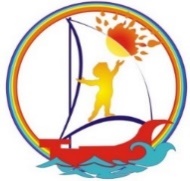 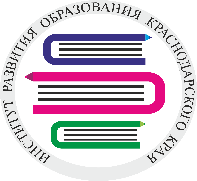  «Казачий круг.  Взаимодействие ДОО с социальными партнерами» 13.08.2020 гПрограмма краевого семинара  «Казачий круг.  Взаимодействие ДОО с социальными партнерами» 13.08.2020 гПрограмма краевого семинара  «Казачий круг.  Взаимодействие ДОО с социальными партнерами» 13.08.2020 гПрограмма краевого семинара  «Казачий круг.  Взаимодействие ДОО с социальными партнерами» 13.08.2020 гтемаФИОдолжность, ДОО, МОПриветственное словоТулупова Галина Сергеевнаст.преподаватель кафедры РРМВ ГБОУ ИРО Краснодарского краяСистема непрерывного казачьего образования в Краснодарском краеАгибалов Александр Александровичпредседатель Союза казачьей молодежи Кубани, помощник атамана Кубанского казачьего войскаПрактико-ориентированный подход системы взаимодействия субъектов образовательного процесса ДОО с социальными партнерами.Тулупова Галина Сергеевнаст.преподаватель кафедры РРМВ ГБОУ ИРО Краснодарского краяПреемственность ДОО и СОШ в вопросах историко-культурных традиций кубанского казачестваФурасьева Марина Витальевназаведующая МБДОУ детский сад № 83 имени атамана А.А. Головатого, МО г. Сочи, статус «казачья образовательная организация»Организация сетевого взаимодействия между педагогами и детьми дошкольных организаций Краснодарского краяАввакумова Ирина Владимировнавоспитатель МБДОУ детский сад№ 83 имени атамана А.А. Головатого МО г. Сочи, статус «казачья образовательная организация»Социальное партнерство в развитии казачьего образования в ДОО: эффективные пути взаимодействияДаниленко Анна Александровнаст. воспитатель МБДОУ д/с№ 31, ст. ЛенинградскаяМО Ленинградский район статус «казачья образовательная организация»Патриотическое воспитание через встречи с хранителями казачьего культурного наследияВолкова Ирина Анатольевнавоспитатель МБДОУ ДС ОВ № 21 ст. Азовской МО Северский район, статус «казачья образовательная организация»Взаимодействие образовательных организаций Ленинградского района с духовенством Уманского благочиния Отец Николай(Чмеленко)протоиерей благочинный церквей Уманского округа Ейской ЕпархииЕдинство усилий церкви, семьи и дошкольного учреждения в вопросах духовно-нравственного воспитанияЛебедева Мария Олеговнавоспитатель МБДОУ детский сад №18, МО Ейский район Опыт взаимодействия ДОО с представителями РПЦ в вопросах духовно-нравственного воспитания дошкольниковФомичева Светлана Владимировнавоспитатель МБДОУ детский сад № 4 «Веселый ручеек», МО Приморско-Ахтарский районВзаимодействие с социальными партнерами как средство нравственно-патриотического воспитанияПариенко Татьяна Юрьевнавоспитатель МБДОУ детский сад № 31 «Голубая стрела» МО Туапсинский районВзаимодействие детского сада и родителей в вопросах художественно-эстетического развития дошкольниковМойленко Елена Александровна,Киселёва Светлана Сергеевна    музыкальный руководитель, старший воспитатель   МАДО детский сад № 7 «Колокольчик», МО г-к  Анапа
Опыт адаптации методик и программ казачьей направленности к условиям ДОУКарпухин Александр Петровичк.п.н.Морозова Марина Николаевна, к.пс.нпедагог-организатор МБОУ ЦРТДЮ г. Краснодараведущий специалист МКУ «Центр развития традиционной казачьей культуры» г. КраснодарПодведение итоговТулупова Галина Сергеевнаст. преподаватель кафедры РРМВ ГБОУ ИРО Краснодарского края